Attendance Count Report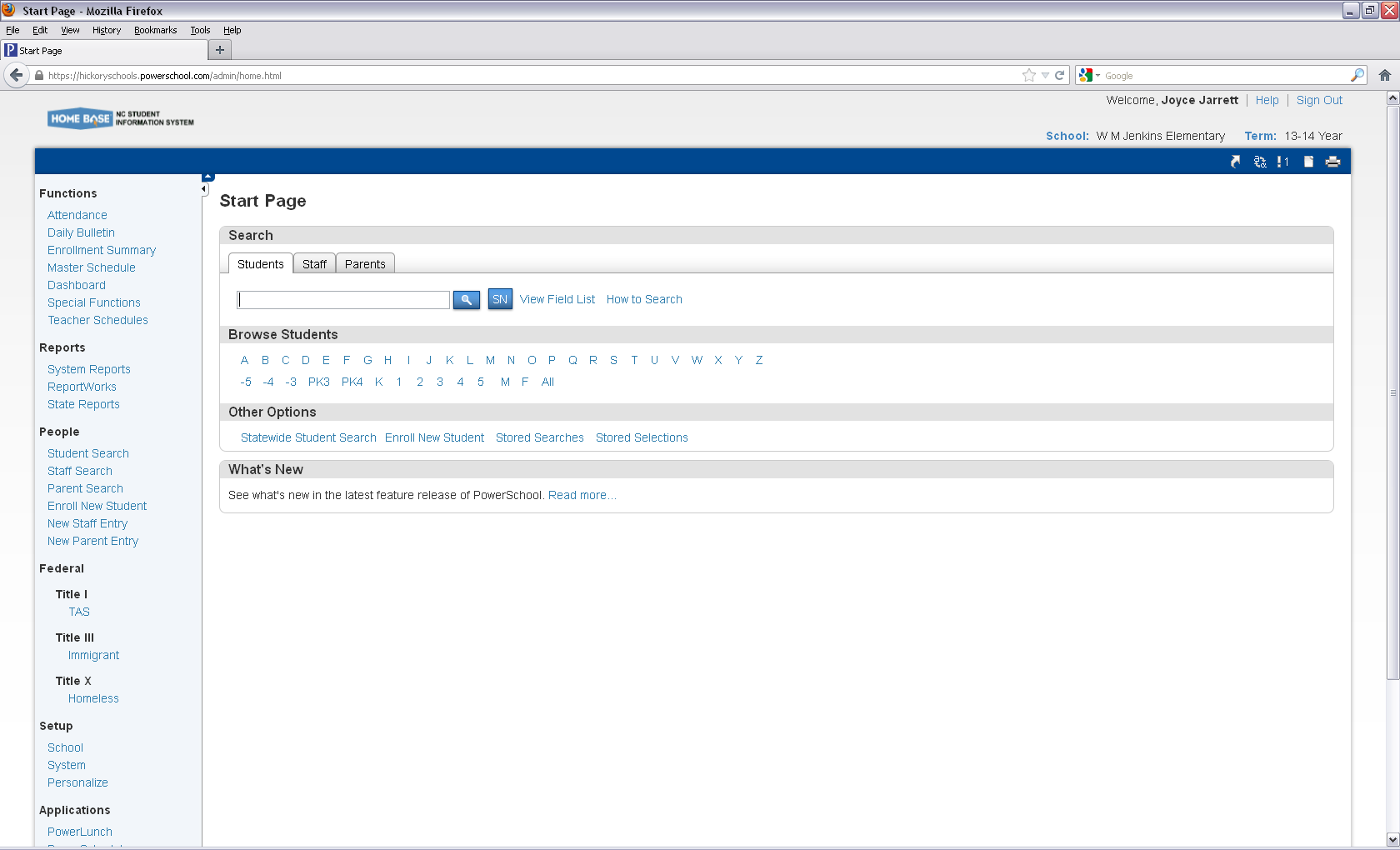 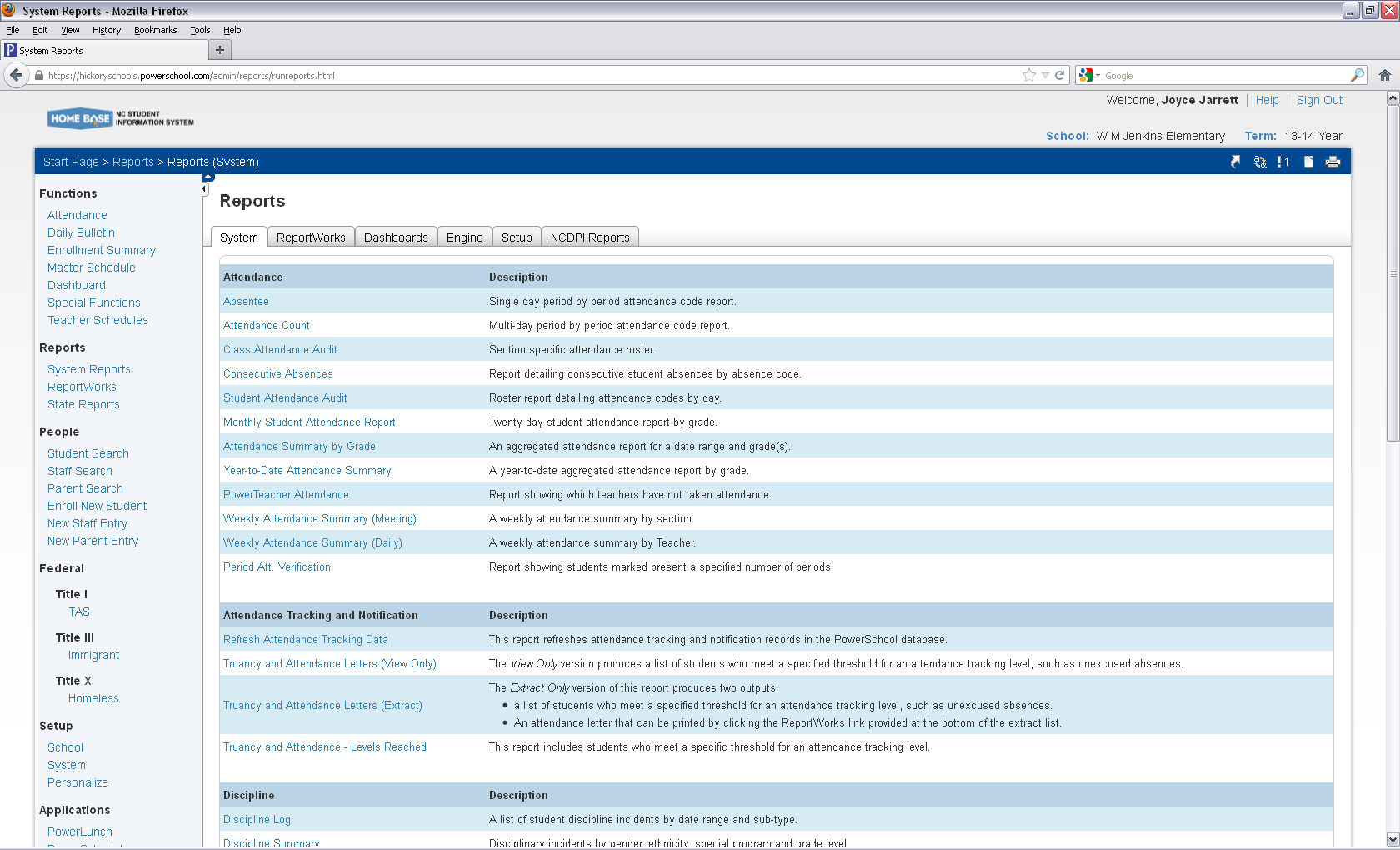 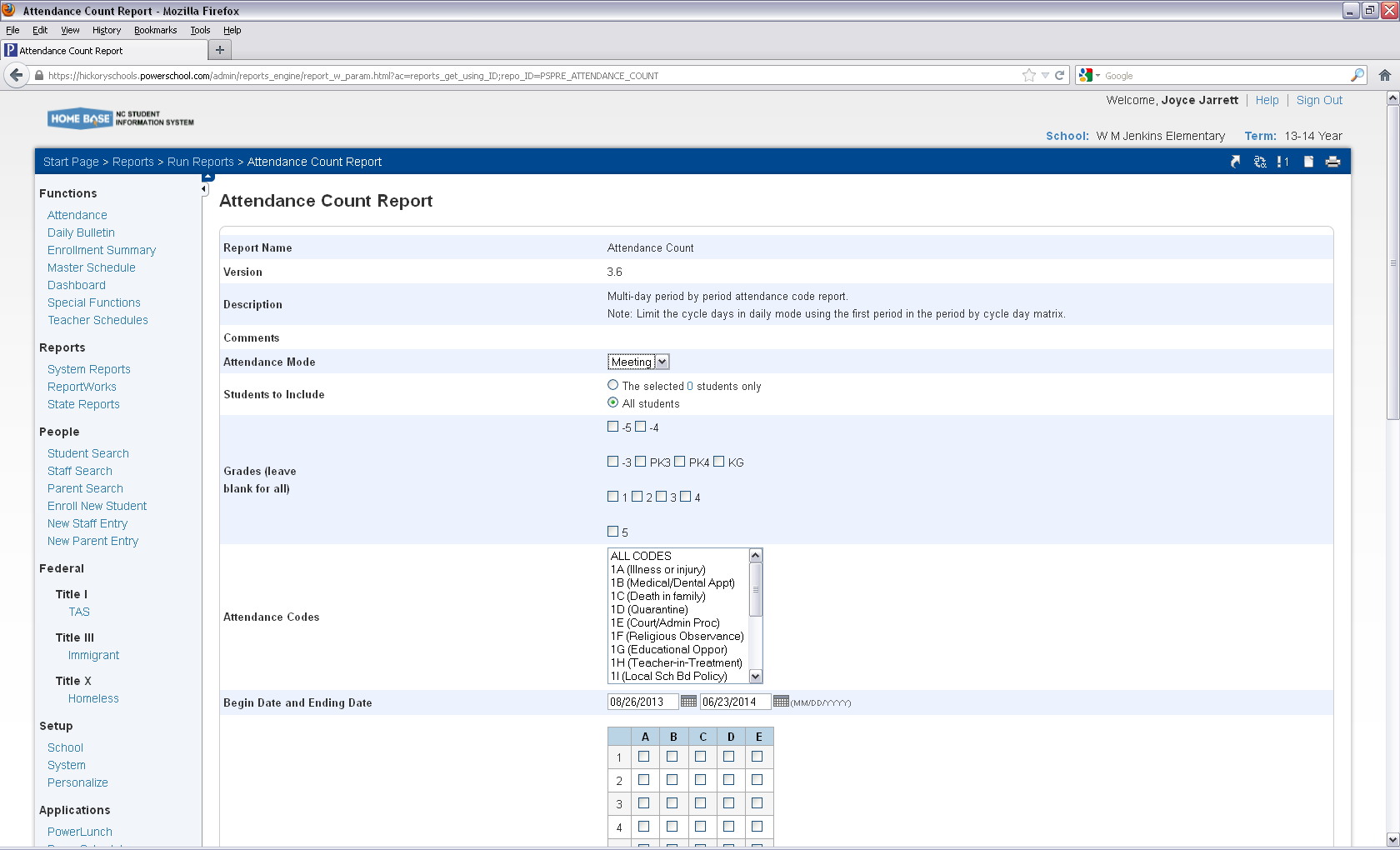 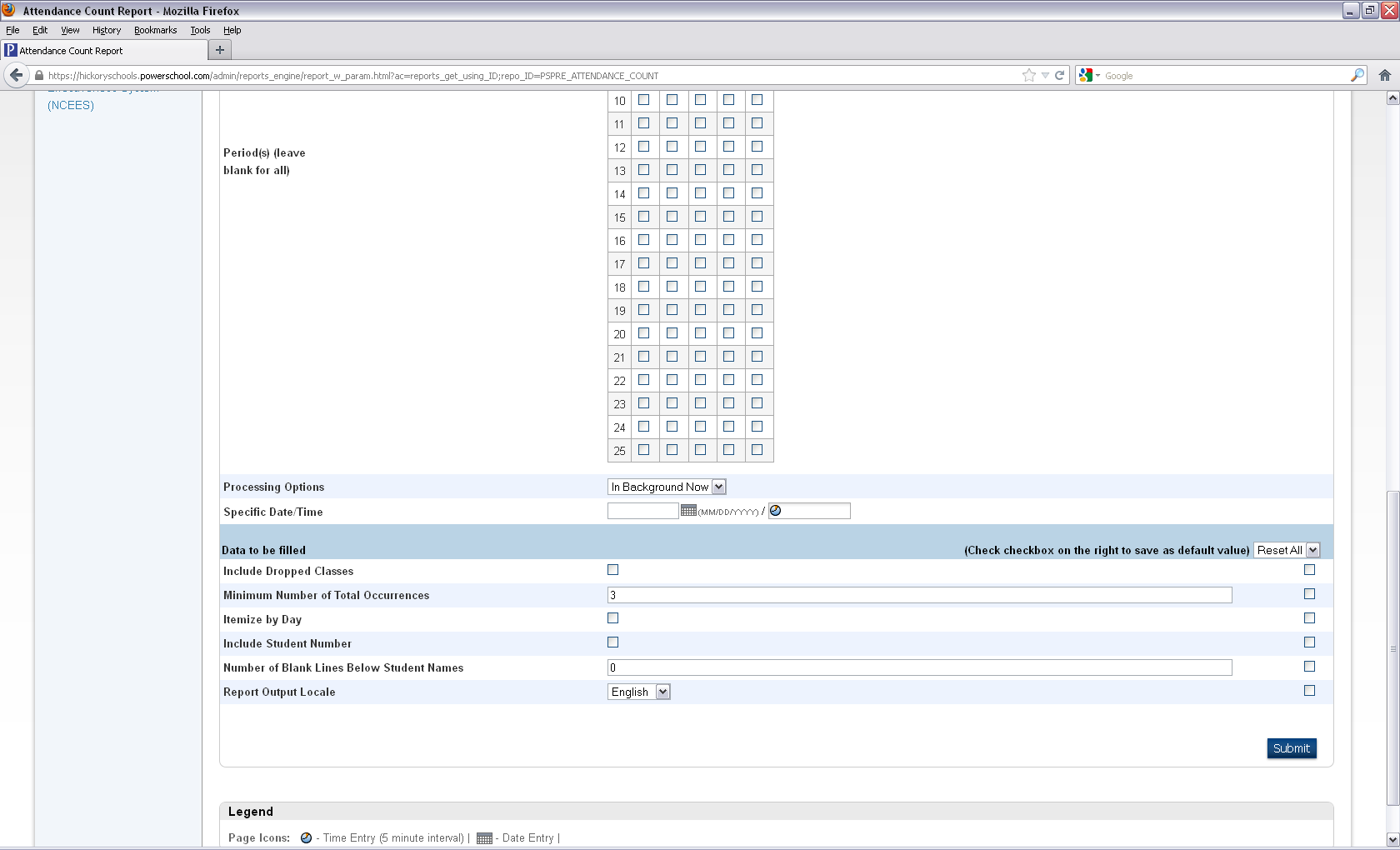 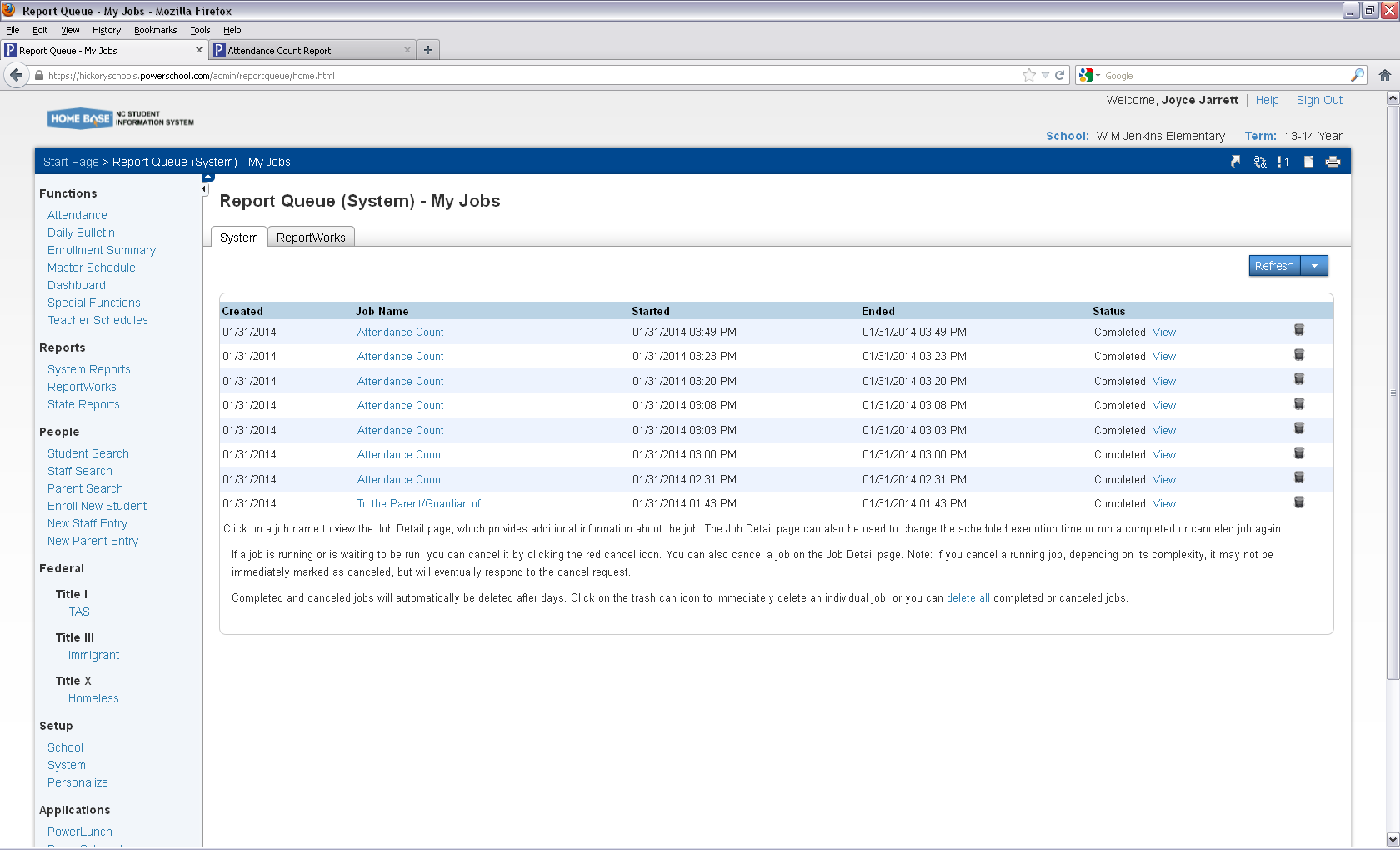 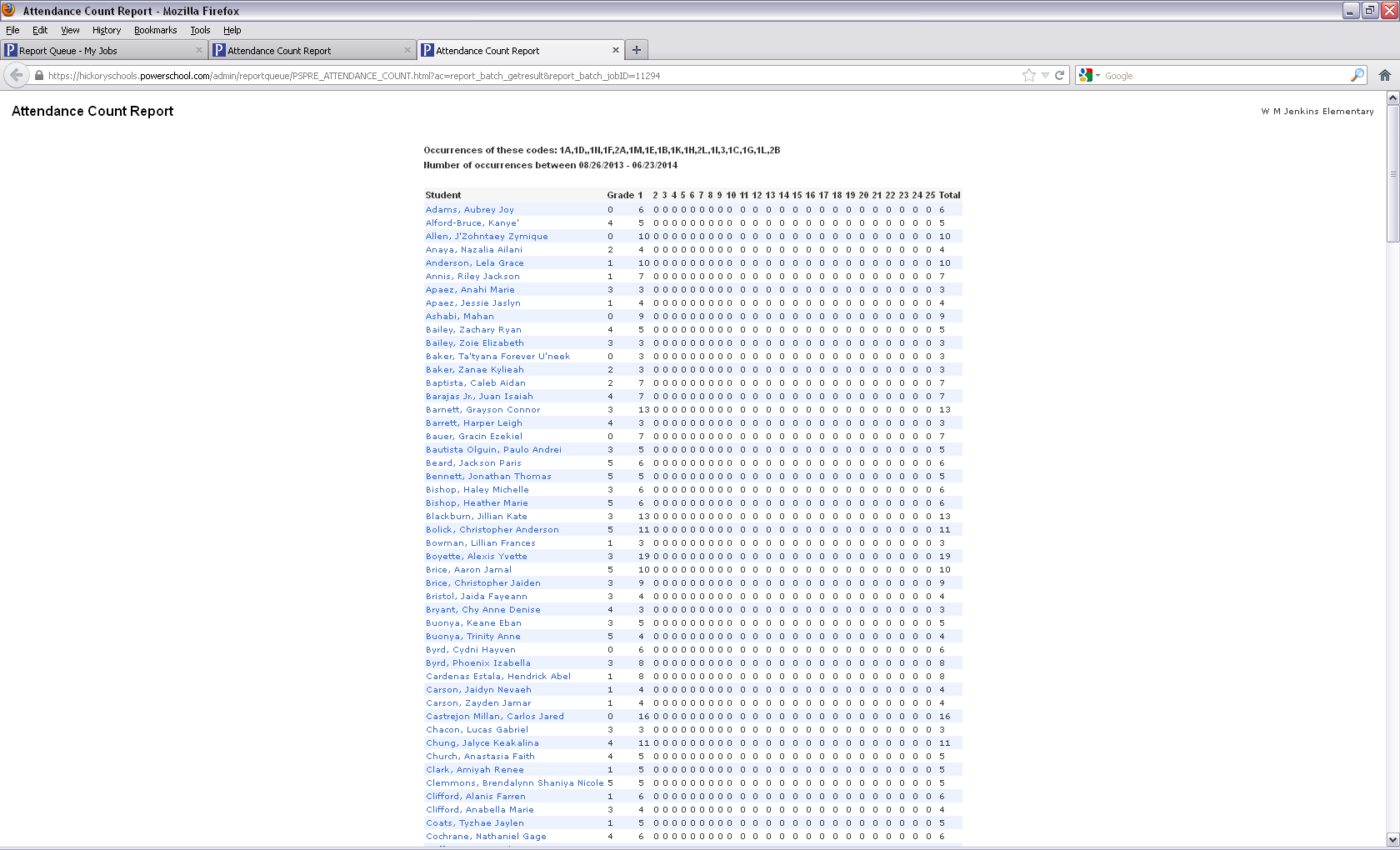 